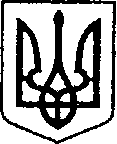 УКРАЇНА	ЧЕРНІГІВСЬКА ОБЛАСТЬ	ПроектН І Ж И Н С Ь К А    М І С Ь К А    Р А Д А39  сесія VII скликання	Р І Ш Е Н Н Я	від 26 червня 2018 р.			м. Ніжин	                            № 32-39/2018Відповідно до статей 25, 26, 42, 59, 73 Закону України “Про місцеве самоврядування в Україні”, Земельного кодексу України, Податкового кодексу України, Закону України “Про оренду землі”, рішення Ніжинської міської ради шостого скликання від 08 липня 2015 року №6-69/2015 “Про затвердження місцевих податків”, Регламентy Ніжинської міської ради Чернігівської області, затвердженого рішенням Ніжинської міської ради Чернігівської області від 24 листопада 2015 року №1-2/2015 (із змінами), розглянувши клопотання підприємств та організацій, заяви підприємців, проекти землеустрою та технічні документації щодо відведення земельних ділянок, міська рада вирішила:1. Поновити договір оренди:1.1  Пункт про поновлення договору оренди терміном на 5 (пʹять) років на земельну ділянку площею 0,1697 га в м.Ніжин, вул. Робітнича, 18А, кадастровий номер 7410400000:03:023:0063, фізичній особі-підприємцю Мозговому Володимиру Миколайовичу для розміщення та експлуатації основних, підсобних і допоміжних будівель та споруд підприємств переробної, машинобудівної та іншої промисловості;1.1.1.  Про встановлення орендної плати за земельну ділянку площею 0,1697 га за адресою: м.Ніжин, вул. Робітнича, 18А на рівні трьох відсотків від нормативної грошової оцінки земельної ділянки за один рік;1.1.2.  Про заключення додаткової угоди до  договору  оренди  земельної  ділянки  площею  0,1697 га  за адресою: м.Ніжин,  вул. Робітнича, 18А  фізичній особі-підприємцю Мозговому Володимиру Миколайовичу;1.1.3. Про реєстрацію додаткової угоди до договору оренди земельної ділянки площею 0,1697 га за адресою: м. Ніжин, вул. Робітнича, 18А фізичною особою-підприємцем Мозговим Володимиром Миколайовичем у трьохмісячний термін.  При невиконанні підпункту 1.1.2. та 1.1.3. пункт 1.1. з відповідними підпунктами втрачає чинність. Знято з порядку денного відповідно до ч.2 ст.29 Регламентy Ніжинської міської ради Чернігівської області VII скликання. 1.2. Пункт про поновлення договору оренди терміном на 5 (пʹять) років на земельну ділянку площею 1,3023 га в м.Ніжин, вул. Пржевальського, 7, кадастровий номер 7410400000:03:023:0013, фізичній особі-підприємцю Мозговому Володимиру Миколайовичу та фізичній особі-підприємцю Башинскій Антоніні Іванівні для розміщення та експлуатації основних, підсобних і допоміжних будівель та споруд будівельних організацій та підприємств  («комплекс, нежитлові будівлі»), що належать їм на праві власності відповідно до договору купівлі-продажу від 20 травня 2003 року №1002;1.2.1. Про встановлення орендної плати за земельну ділянку площею 1,3023 га за адресою: м.Ніжин, вул. Пржевальського, 7 на рівні трьох відсотків від нормативної грошової оцінки земельної ділянки за один рік;1.2.2. Про заключення додаткової угоди до  договору  оренди  земельної  ділянки  площею  1,3023 га  за адресою: м.Ніжин,   вул. Пржевальського, 7 фізичній особі-підприємцю Мозговому Володимиру Миколайовичу та фізичній особі-підприємцю Башинскій Антоніні Іванівні; 1.2.3. Про зареєстрацію додаткової угоди до договору оренди земельної ділянки площею 1,3023 га за адресою: м.Ніжин,  вул. Пржевальського, 7 фізичною особою-підприємцем Мозговим Володимиром Миколайовичем та фізичною особою-підприємцем Башинскою Антоніною Іванівною у трьохмісячний термін.  При невиконанні підпункту 1.2.2. та 1.2.3. пункт 1.2. з відповідними підпунктами втрачає чинність.Знято з порядку денного відповідно до ч.2 ст.29 Регламентy Ніжинської міської ради Чернігівської області VII скликання.2. Внести зміни до:2.1. Пункт про внесення змін до договору оренди земельної ділянки площею 0,0152 га за адресою: м.Ніжин, пл. Заньковецької, 1 кадастровий номер 7410400000:04:004:0011, що укладений з фізичною особою-підприємцем Жидком Володимиром Івановичем від 20 листопада 2013 року, внесеного до Державного реєстру речових прав на нерухоме майно 16 січня 2014 року, номер запису про інше речове право: 4276011 та викладення найменування другої сторони договору в редакції: «громадянину Григоревичу Євгену Олександровичу» знято з порядку денного відповідно до ч.2 ст.29 Регламентy Ніжинської міської ради Чернігівської області VII скликання.3. Надати:3.1. Пункт про надання у користування на умовах оренди терміном на 10 років фізичній особі-підприємцю Охонько Сергію Миколайовичу земельну ділянку площею 0,0030 га за адресою: м.Ніжин, вул. Космонавтів, 43г/6 кадастровий номер 7410400000:01:026:0018, для будівництва та обслуговування будівель торгівлі (нежитлова будівля «павільйон промислових товарів»), що належать йому на праві власності відповідно до договору купівлі-продажу нежитлової будівлі від 08 березня 2018 року №1634;3.1.1. Про встановлення орендної плати за земельну ділянку площею 0,0030 га за адресою: м.Ніжин, вул. Космонавтів, 43г/6 на рівні дев’яти відсотків від нормативної грошової оцінки земельної ділянки за один рік;3.1.2. Про заключення договору оренди земельної ділянки площею 0,0030 га фізичною особою-підприємцем Охоньком Сергієм  Миколайовичем за адресою: м. Ніжин, вул. Космонавтів, 43г/6. 3.1.3. Про реєстрацію договору оренди земельної ділянки площею 0,0030 га за адресою: м.Ніжин, вул. Космонавтів, 43г/6 фізичною особою-підприємцем Охоньком Сергієм Миколайовичем у трьохмісячний термін. При невиконанні підпункту 3.1.2. та 3.1.3. пункт 3.1. з відповідними підпунктами втрачає чинність.Знято з порядку денного відповідно до ч.2 ст.29 Регламентy Ніжинської міської ради Чернігівської області VII скликання.3.2. Пункт про надання у користування на умовах оренди терміном на 10 років фізичній особі-підприємцю Саричевій Олександрі Романівни земельну ділянку площею 0,0220 га за адресою: м.Ніжин, вул. Московська, 1/3, кадастровий номер 7410400000:04:002:0124, для будівництва та обслуговування будівель торгівлі (нежитлова будівля «магазин»), що належать їй на праві власності відповідно до договору купівлі-продажу, частки нежитлової будівлі «магазин» №1489 від 13 серпня 2015 року;3.2.1. Про встановлення орендної плати за земельну ділянку площею 0,0220 га за адресою: м.Ніжин, вул. Московська, 1/3 на рівні дев’яти відсотків від нормативної грошової оцінки земельної ділянки за один рік;3.2.2. Про заключення договору оренди земельної ділянки площею 0,0220 га за адресою: м.Ніжин, вул. Московська, 1/3 фізичною особою-підприємцем Саричевою Олександрою Романівною;3.2.3. Про реєстрацію договору оренди земельної ділянки площею 0,0220 га за адресою: м.Ніжин, вул. Московська, 1/3 фізичною особою-підприємцем Саричевою Олександрою Романівною у трьохмісячний термін.  При невиконанні підпункту 3.2.2. та 3.2.3. пункт 3.2. з відповідними підпунктами втрачає чинність.Знято з порядку денного відповідно до ч.2 ст.29 Регламентy Ніжинської міської ради Чернігівської області VII скликання.4. Надати дозвіл:4.1. Фізичній особі-підприємцю Нестерук Наталії Олександрівні на виготовлення проекту землеустрою щодо відведення у користування на умовах оренди земельної ділянки орієнтовною площею 0,0110 га за адресою: м.Ніжин,вул.  Овдіївська, 43 для будівництва та обслуговування будівель закладів охорони здоров'я та соціальної допомоги (розміщення нежитлової будівлі), що є її власністю відповідно до Договору купівлі-продажу  від 10 лютого 2010 року р.№282 Термін дії дозволу – шість місяців.Пункт 4.1. відмовити фізичній особі-підприємцю Нестерук Наталії Олександрівні у виготовленні проекту землеустрою щодо відведення у користування на умовах оренди земельної ділянки орієнтовною площею 0,0110 га за адресою: м.Ніжин,вул.  Овдіївська, 43.4.2. Фізичній особі-підприємцю Крамаренко Олександру Васильовичу на виготовлення проекту землеустрою щодо відведення у користування на умовах оренди земельної ділянки орієнтовною площею 0,0241 га за адресою: м.Ніжин,вул. Овдіївська, 43 для будівництва та обслуговування будівель закладів охорони здоров'я та соціальної допомоги (нежитлове приміщення «стоматологічний кабінет»), що є його власністю відповідно до Свідоцтва про право власності  від 30 травня 2014 року №22367185Термін дії дозволу – шість місяців.Пункт 4.2. відмовити фізичній особі-підприємцю Крамаренко Олександру Васильовичу у виготовленні проекту землеустрою щодо відведення у користування на умовах оренди земельної ділянки орієнтовною площею 0,0241 га за адресою: м.Ніжин,вул.  Овдіївська, 43.4.3. Гришкевич Наталії Іванівні на виготовлення проекту землеустрою щодо відведення у користування на умовах оренди земельної ділянки орієнтовною площею 0,4220 га за адресою: м.Ніжин,вул. Гвардійська, 1д для розміщення та експлуатації будівель і споруд додаткових транспортних послуг та допоміжних операцій, що є її власністю відповідно до рішення Ніжинського міськрайонного суду від 22 квітня 2005 року.Термін дії дозволу – шість місяців.4.4. Гришкевич Наталії Іванівні на виготовлення проекту землеустрою щодо відведення у користування на умовах оренди земельної ділянки орієнтовною площею 0,5450 га за адресою: м.Ніжин,вул. Гвардійська, 1г для розміщення та експлуатації будівель і споруд додаткових транспортних послуг та допоміжних операцій, що є її власністю відповідно до рішення Ніжинського міськрайонного суду від 22 квітня 2005 року.Термін дії дозволу – шість місяців.5. Затвердити:5.1. Фізичній особі-підприємцю Опанасенку Анатолію Івановичу технічну документацію із землеустрою щодо поділу земельної ділянки загальною площею 0,0105 га за адресою: м.Ніжин, вул. Московська, 5-Б/19 кадастровий номер 7410400000:04:002:0186 на дві земельні ділянки:- земельна ділянка площею 0,0054 га за адресою: м.Ніжин, вул. Московська, 5-Б/19 кадастровий номер 7410400000:04:002:0195;- земельна ділянка площею 0,0051 га за адресою: м.Ніжин, вул. Московська, 5-Б/19 кадастровий номер 7410400000:04:002:0196,для будівництва та обслуговування будівель торгівлі.5.2. Надати у користування на умовах оренди терміном до 20 червня 2028 року фізичній особі-підприємцю Опанасенку Анатолію Івановичу земельну ділянку площею 0,0054 га за адресою: м.Ніжин вул. Московська, 5-Б/19 кадастровий номер 7410400000:04:002:0195 для будівництва та обслуговування будівель торгівлі (розміщення нежитлового приміщення “магазин”), що належать йому на праві власності відповідно до Свідоцтва про право власності на нерухоме майно від 01 жовтня 2012 року.5.2.1. Встановити орендну плату за земельну ділянку площею 0,0054 га за адресою: м.Ніжин, вул. Московська, 5-Б/19 на рівні дев’яти відсотків від нормативної грошової оцінки земельної ділянки за один рік.5.2.2. Фізичній особі-підприємцю Опанасенку Анатолію Івановичу заключити договір оренди земельної ділянки площею 0,0054 га за адресою: м.Ніжин, вул. Московська, 5-Б/19.5.2.3. Фізичній особі-підприємцю Опанасенку Анатолію Івановичу у трьохмісячний термін зареєструвати договір оренди земельної ділянки площею 0,0054 га за адресою: м.Ніжин, вул. Московська, 5-Б/19. При невиконанні підпунктів 5.2.2. та 5.2.3. пункт 5.2. з відповідними підпунктами втрачають чинність. 5.3. Надати у користування на умовах оренди терміном до 20 червня 2028 року фізичній особі-підприємцю Опанасенку Анатолію Івановичу земельну ділянку площею 0,0051 га за адресою: м.Ніжин, вул. Московська, 5-Б/19 кадастровий номер 7410400000:04:002:0196 для будівництва та обслуговування будівель торгівлі (розміщення нежитлового приміщення “магазин”), що належать йому на праві власності відповідно до Свідоцтва про право власності на нерухоме майно від 01 жовтня 2012 року.5.3.1. Встановити орендну плату за земельну ділянку площею 0,0051 га за адресою: м.Ніжин, вул. Московська, 5-Б/19 на рівні дев’яти відсотків від нормативної грошової оцінки земельної ділянки за один рік.5.3.2. Фізичній особі-підприємцю Опанасенку Анатолію Івановичу заключити договір оренди земельної ділянки площею 0,0051 га за адресою: м.Ніжин, вул. Московська, 5-Б/19.5.3.3. Фізичній особі-підприємцю Опанасенку Анатолію Івановичу у трьохмісячний термін зареєструвати договір оренди земельної ділянки площею 0,0051 га за адресою: м.Ніжин, вул. Московська, 5-Б/19. При невиконанні підпунктів 5.3.2. та 5.3.3. пункт 5.3. з відповідними підпунктами втрачають чинність.            5.4. Технічну документацію із землеустрою щодо встановлення (відновлення) меж земельної ділянки в натурі (на місцевості) та надати у користування на умовах оренди терміном до 20 червня 2028 року підприємцю Опанасенку Анатолію Івановичу земельну ділянку площею 0,0040 га за адресою: м.Ніжин, вул. Московська, 5-Б/25 кадастровий номер 7410400000:04:002:0187 для будівництва та обслуговування будівель торгівлі (розміщення нежитлового приміщення “магазин”), що належать йому на праві власності відповідно до Свідоцтва про право власності на нерухоме майно від 01 жовтня 2012 року.5.4.1. Встановити орендну плату за земельну ділянку площею 0,0040 га за адресою: м.Ніжин, вул. Московська, 5-Б/25 на рівні дев’яти відсотків від нормативної грошової оцінки земельної ділянки за один рік.5.4.2. Підприємцю Опанасенку Анатолію Івановичу заключити договір оренди земельної ділянки площею 0,0040 га за адресою: м.Ніжин, вул. Московська, 5-Б/25.5.4.3. Підприємцю Опанасенку Анатолію Івановичу у трьохмісячний термін зареєструвати договір оренди земельної ділянки площею 0,0040 га за адресою: м.Ніжин, вул. Московська, 5-Б/25. При невиконанні підпунктів 5.4.2. та 5.4.3. пункт 5.4. з відповідними підпунктами втрачає чинність.6. Начальнику відділу земельних відносин Місан В.М. забезпечити оприлюднення даного рішення на сайті протягом п`яти робочих днів після його прийняття.7. Організацію виконання даного рішення покласти на першого заступника міського голови з питань діяльності виконавчих органів ради Олійника Г.М. та відділ земельних відносин.8. Контроль за виконанням даного рішення покласти на постійну комісію міської ради з питань земельних відносин, будівництва, архітектури, інвестиційного розвитку міста та децентралізації (Деркач А.П.).Міський голова		        А.В. ЛінникВізують:Секретар міської ради							        В.В. Салогуб Перший заступник міського голови  з питань діяльності виконавчих органів ради 	   Г.М. ОлійникНачальник відділуземельних відносин                                                                            В.М. МісанНачальник відділу містобудуваннята архітектури-головний архітектор 	В.Б. МироненкоПостійна комісія міської ради з питань земельних відносин, будівництва,архітектури, інвестиційного розвитку	  А.П. Деркачміста та децентралізаціїПостійна комісія міської ради зпитань регламенту, депутатської діяльності та етики,законності, правопорядку, антикорупційної політики,свободи слова та зв’язків з громадськістю				       О.В. ЩербакНачальник відділу юридично-кадровогозабезпечення								       В.О. ЛегаПро поновлення договорів оренди земельних ділянок, внесення змін в рішення міської ради, надання дозволів на виготовлення проектів землеустрою щодо відведення земельних ділянок, затвердження технічної документації, припинення права користування земельними ділянками, надання земельних ділянок суб’єктам господарювання фізичним особам